GUVERNUL ROMÂNIEI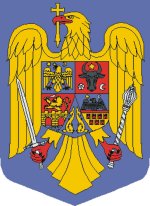 H O T Ă R Â R Eprivind înscrierea a două bunuri în inventarul centralizat al bunurilor din domeniul public al statului și darea în administrarea Agenției pentru Protecția Mediului Vaslui, instituție publică cu personalitate juridică aflată în subordinea Agenției Naționale pentru Protecția Mediului, care funcționează în subordinea Ministerului Mediului, Apelor și Pădurilor și radierea unui bun din inventarul centralizat al bunurilor din domeniul public al statului și din administrarea Agenției pentru Protecția Mediului Vaslui, instituție publică cu personalitate juridică aflată în subordinea Agenției Naționale pentru Protecția Mediului, care funcționează în subordinea Ministerului Mediului, Apelor și Pădurilor          Având în vedere prevederile art. 21 şi 22 din Ordonanţa Guvernului nr. 81/2003 privind reevaluarea şi amortizarea activelor fixe, aflate în patrimoniul instituţiilor publice, aprobată prin Legea nr. 493/2003, cu modificările şi completările ulterioare, 	În temeiul art. 108 din Constituţia României, republicată, al art. 288 alin. (1) din Ordonanța de urgență a Guvernului nr. 57/2019 privind Codul administrativ, cu modificările și completările ulterioare, al art. 867 şi art. 868 alin. (1) din Legea nr. 287/2009 privind Codul civil, republicată, cu modificările ulterioare,Guvernul României  adoptă prezenta hotărâreArt. 1. Se aprobă înscrierea în inventarul centralizat al bunurilor din domeniul public al statului și darea în administrarea Agenției pentru Protecția Mediului Vaslui, instituție publică cu personalitate juridică aflată în subordinea Agenției Naționale pentru Protecția Mediului, care funcționează în subordinea Ministerului Mediului, Apelor și Pădurilor, a imobilelor având datele de identificare prevăzute în anexa nr. 1. Art. 2. Se aprobă radierea din inventarul centralizat al bunurilor din domeniul public al statului și din administrarea Agenției pentru Protecția Mediului Vaslui, instituție publică cu personalitate juridică aflată în subordinea Agenției Naționale pentru Protecția Mediului, care funcționează în subordinea Ministerului Mediului, Apelor și Pădurilor a imobilului având datele de identificare prevăzute în anexa nr. 2. Art. 3. Anexele nr. 1 și 2 fac parte integrantă din prezenta hotărâre.Art. 4. Ministerul Mediului, Apelor și Pădurilor va opera, împreună cu Ministerul Finanţelor Publice, modificările corespunzătoare în anexa nr. 12 la Hotărârea Guvernului nr. 1.705/2006 pentru aprobarea inventarului centralizat al bunurilor din domeniul public al statului, cu modificările şi completările ulterioare.PRIM-MINISTRU,Ludovic ORBAN